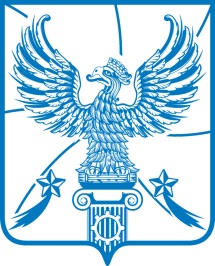 СОВЕТ  ДЕПУТАТОВМУНИЦИПАЛЬНОГО ОБРАЗОВАНИЯГОРОДСКОЙ ОКРУГ ЛЮБЕРЦЫ
МОСКОВСКОЙ ОБЛАСТИРЕШЕНИЕ08.12.2021                                                                                             № 470/72г. ЛюберцыОб установлении базовой ставки арендной платы нежилых помещений муниципальной собственности на 2022 годВ соответствии с Федеральным законом от 06.10.2003 № 131-ФЗ                «Об общих принципах организации местного самоуправления в Российской Федерации», Уставом  городского округа Люберцы Московской области, в целях пополнения доходной части бюджета городского округа Люберцы, Совет депутатов городского округа Люберцы Московской области решил:1. Установить с 01.01.2022 года на 2022 год базовую ставку арендной платы за один квадратный метр нежилых помещений муниципальной собственности в год в размере 1884 рублей.2. Опубликовать настоящее Решение в средствах массовой информации.3. Контроль за исполнением настоящего Решения возложить на постоянную депутатскую комиссию по вопросам бюджета, экономической и финансовой политике, экономике и муниципальной собственности               (Уханов А.И.).Глава городского округа Люберцы						В.П. РужицкийПредседатель Совета депутатов						С.Н. Антонов